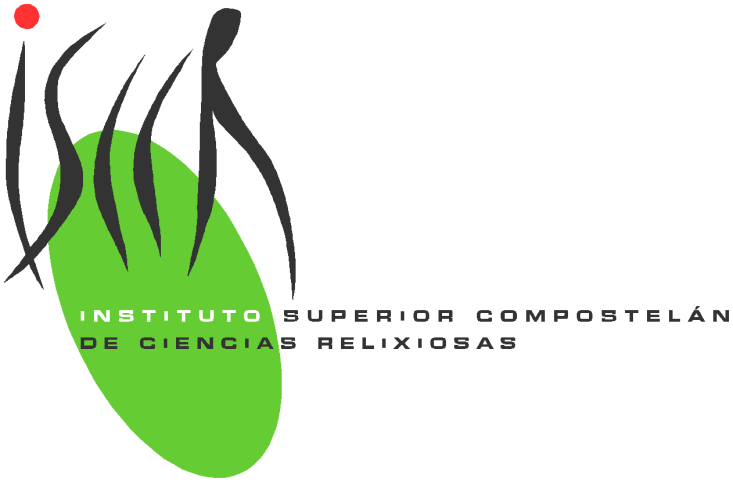                                                                             CURSO 2022-2023SANTIAGOD./Dª:	Marque con una X en el recuadro de cada asignatura en que se matricula1º BACHILLERATO1º BACHILLERATOPRIMER SEMESTREPRIMER SEMESTRESEGUNDO SEMESTREHistoria de la Filosofía IHª de la Filosofía IIMetafísica, Lógica y Teoría del ConocimientoAntropología FilosóficaIntroducción a la Sagrada EscrituraDidáctica  ERE IFilosofía y Fenomenología de la ReligiónPedagogía Religión ITeología FundamentalTeodiceaMetodología Científica ÉticaSeminario: Actualización Teológico-PastoralA.T.: Pentateuco - Históricos2º BACHILLERATO2º BACHILLERATOPRIMER SEMESTREPRIMER SEMESTRESEGUNDO SEMESTREA.T.: Proféticos y SapiencialesDios, Uno y TrinoN.T.: Sinópticos y HechosIntroducción a los SacramentosAntropología TeológicaCristologíaN.T.: Corpus PaulinoHistoria de la Iglesia IPedagogía Religión IIMoral FundamentalSeminario: Actualización Teológico-PastoralBautismo, Confirmación y 1ª EucaristíaTeología EspiritualEucaristía3. Modalidad de pago:Importe de la matrícula:Importe de la matrícula:Importe de la matrícula:Importe de la matrícula:Pago único (950€)+ Alumnos nuevos 60€ apertura de expedientePlazo fraccionado:1er ingreso: entre el 1 y el 12 de octubre (535€)2do ingreso: entre el 1 y el 12 de febrero (475€)Plazo fraccionado:1er ingreso: entre el 1 y el 12 de octubre (535€)2do ingreso: entre el 1 y el 12 de febrero (475€)PAGO de las tasas con tarjeta o bizum:https://www.itcdesantiago.org/tramitacion/pago-tasasPAGO de las tasas con tarjeta o bizum:https://www.itcdesantiago.org/tramitacion/pago-tasasPAGO de las tasas con tarjeta o bizum:https://www.itcdesantiago.org/tramitacion/pago-tasasPAGO de las tasas con tarjeta o bizum:https://www.itcdesantiago.org/tramitacion/pago-tasas